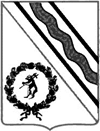 Межведомственная комиссия по профилактике правонарушенийПРОТОКОЛзаседания межведомственной комиссии по профилактике правонарушений в Тутаевском муниципальном районе24.12.2021 14.00                                                                                                         № 4г. Тутаев                                                     Повестка дня:О мерах по профилактике и пресечению мошеннических действий, краж с использованием информационно-телекоммуникационной сети «Интернет», мобильной связи или банковских карт в отношении граждан, в том числе, граждан пожилого возраста.  Докладчики: Горбалюк Валерий Николаевич, начальник полиции МО МВД России «Тутаевский»;   2. Об исполнении решений заседаний межведомственной комиссии по профилактике правонарушений в Тутаевском муниципальном районе за 2021 год, эффективности реализации муниципальной программы «Профилактика правонарушений и усиление борьбы с преступностью в Тутаевском муниципальном районе на 2020–2022 годы». О выполнении мероприятий муниципальных программ (подпрограмм) профилактики правонарушений в 2021 году.         Докладчики:     Секанова Светлана Валерьевна, начальник отдела по делам несовершеннолетних и защите их прав Тутаевского муниципального района,    Никанорова Мария Валерьевна, директор МУ «СА «МЦ «Галактика». 3. Утверждение плана работы межведомственной комиссии по профилактике правонарушений в Тутаевском муниципальном районе на 2022 год.           Докладчики: Федорова Светлана Александровна, председатель межведомственной комиссии по профилактике правонарушений - первый заместитель Главы Администрации Тутаевского муниципального района. Слушали: начальника полиции МО МВД России «Тутаевский» - Горбалюка Валерия Николаевича, о мерах по профилактике и пресечению мошеннических действий, краж с использованием информационно-телекоммуникационной сети «Интернет», мобильной связи или банковских карт в отношении граждан, в том числе, граждан пожилого возраста.            Решили: 1.1 Информацию Горбалюка Валерия Николаевича, начальника полиции  МО МВД России «Тутаевский»  принять к сведению.1.2. Рекомендовать МО МВД России «Тутаевский» (Горбалюк В.Н.):1.2.1. Разработать и провести профилактические мероприятия, направленные на сокращение количества преступлений, связанных с использованием информационно телекоммуникационных технологий.Срок – до 01.04.2022 года.Продолжить практику доведения до населения информации о способах и методах мошенничеств, связанных с использованием информационно-телекоммуникационных технологий, банковских карт, организацию мероприятий по проведению разъяснительных и профилактических бесед с гражданами в жилом секторе, в местах снятия, внесения или перевода денежных средств, а также с руководителями и персоналом организаций, осуществляющими переводы денежных средств, с обязательным доведением информации о видах и способах совершения мошенничеств, о порядке действий при обнаружении признаков преступления, адресах и телефонах оперативных служб.Срок – до 01.04.2022 года.1.2.3. Повысить эффективность предупреждения правонарушений и преступлений, совершаемых с использованием IT-технологий, обратив особое внимание на защиту персональных данных граждан.Срок – до 01.04.2022 года.1.2.4. Организовать совместно с Администрацией Тутаевского муниципального района, многофункциональным центром  профилактические мероприятия в целях предупреждения населения о возможных мошеннических действиях.Срок – до 01.06.2022 года.1.3Департаменту труда и социального развития Администрации Тутаевского муниципального района (Щербакова О.А.) :1.3.1. Проводить профилактическую работу с пожилыми людьми,  получателями социальных услуг в МУ КЦСОН «Милосердие» по предупреждению совершения мошеннических действий, краж с использованием информационно-телекоммуникационной сети «Интернет», мобильной связи или банковских карт. Срок – до 01.06.2022 года.1.3.2. Обязать работников МУ КЦСОН «Милосердие» при обслуживании населения пожилого возраста доводить информацию о наиболее распространенных способах обмана лиц преклонного возраста.Срок – до 01.06.2022 года.          1.4 МУ «СА «МЦ «Галактика» (Никанорова М.В.) совместно с сотрудниками органов внутренних дел:          1.4.1.Привлекать народных дружинников к проведению мероприятий по профилактике мошеннических действий, краж с использованием информационно-телекоммуникационной сети «Интернет», мобильной связи или банковских карт в отношении граждан. Срок –  до 01.06.2022 года.          1.4.2. Организовать участие волонтерских организаций в мероприятиях по профилактике мошеннических действий, краж с использованием информационно-телекоммуникационной сети «Интернет», мобильной связи или банковских карт в отношении граждан.Срок – до 01.03.2022 года.1.4.3. Организовать выпуск публикаций в группу МЦ «Галактика» в сети ВКонтате, направленных на профилактику мошеннических действий, краж с использованием информационно-телекоммуникационной сети «Интернет», мобильной связи или банковских карт в отношении граждан.Срок – постоянно.2.Слушали: начальника отдела по делам несовершеннолетних и защите их прав Тутаевского муниципального района, Секанову Светлану Валерьевну.        Решили: 2.1. Информацию Секановой Светланы Валерьевны, начальника отдела по делам несовершеннолетних и защите их прав Тутаевского муниципального района, принять к сведению.     2.2. Департаменту образования Администрации ТМР (Чеканова О.Я.), Департаменту культуры, туризма и молодежной политики Администрации ТМР (Лисаева Т.В.), департаменту труда и социального развития Администрации ТМР (Щербакова О.А.), Главам сельских поселений  ТМР (Ванюшкин М.А., Гриневич Т.В., Кулаков П.Н., Куликов А.И.), МУ «СА «МЦ «Галактика» (Никанорова М.В.), МО МВД России «Тутаевский» (Горбалюк В.Н.), ТФ ФКУ УИИ УФСИН по Ярославской области (Ковина Е.В.) не допускать нарушения сроков исполнения решений межведомственной комиссии по профилактике правонарушений в ТМР, предоставлять информацию по исполнению решений секретарю комиссии в установленные в протоколах сроки.Срок: постоянно.       2.3. Отделу по делам несовершеннолетних и защите их прав Администрации ТМР  (Секанова С.В.) направить муниципальную программу «Профилактика правонарушений и усиление борьбы с преступностью на 2022-2023 годы» её исполнителям для реализации мероприятий программы.Срок: до 01.02.2022 года       2.4. Исполнителям мероприятий муниципальной программы «Профилактика правонарушений и усиление борьбы с преступностью на 2022-2023 годы» в установленные сроки направлять в межведомственную комиссию по профилактике правонарушений в Тутаевском МР информацию о принятых мерах и проведенных мероприятиях в 2022 году (Федоровой С.А).Срок: ежеквартально.        3.Слушали: председателя межведомственной комиссии по профилактике правонарушений - первого заместителя Главы Администрации Тутаевского муниципального района, Федорову Светлану Александровну.        3.1. Информацию  председателя межведомственной комиссии по профилактике правонарушений - первого заместителя Главы Администрации Тутаевского муниципального района, Федорову Светлану Александровну о плане работы межведомственной комиссии по профилактике правонарушений Тутаевского муниципального района на 2022 год  принять к сведению.3.2. Утвердить  план работы межведомственной комиссии по профилактике правонарушений в Тутаевском муниципальном районе на 2022 год (Приложение 1).3.3. Секретарю межведомственной комиссии по профилактике правонарушений в Тутаевском МР (Соколовой А.А.) довести план работы межведомственной комиссии по профилактике правонарушений в Тутаевском муниципальном районе на 2022 год до сведения членов комиссии и ответственных за подготовку вопросов.Срок: до 30 декабря 2021 года.Председатель межведомственной комиссии  по профилактике правонарушенийТутаевского муниципального района                                          С.А. ФедороваСекретарь	               А.А. Соколова  Председатель комиссии:              Федорова С.А., первый заместитель Главы Администрации Тутаевского муниципального районаЗаместитель председателя комиссии:Иванова О.Н., заместитель Главы Администрации Тутаевского муниципального района по социальным вопросамСекретарь:    Соколова А.А. консультант организационного отдела административно-правового управления Администрации ТМРЧлены комиссии:Новикова Маргарита КонстантиновнаИванова Ольга НиколаевнаБерсенев Юрий ВалериановичБорисов Александр СергеевичГорбалюк Валерий НиколаевичСамойлов Александр СергеевичКовина Елена ВикторовнаКрылова Елена ВладимировнаЛисаева Татьяна ВалерьевнаСеканова Светлана ВалерьевнаЩербакова Ольга АлександровнаПрисутствовали:Федорова Светлана АлександровнаИванова Ольга НиколаевнаНовикова Маргарита КонстантиновнаБерсенев Юрий ВалериановичСоколова Александра АлександровнаГорбалюк Валерий НиколаевичСамойлов Александр СергеевичКрылова Елена ВладимировнаСеканова Светлана ВалерьевнаЩербакова Ольга АлександровнаСоколов Дмитрий Юрьевич – начальник отдела участковых уполномоченных полиции по делам несовершеннолетних МО МВД «Тутаевский»Барышникова Елена Валентиновна – заместитель директора ГКУ ЯО «Центр занятости населения Тутаевского района»